363120,  ст. Архонская, ул. Ворошилова, 44, 8 (867 39) 3 12 79, e-mail: tchernitzkaja.ds23@yandex.ru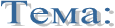 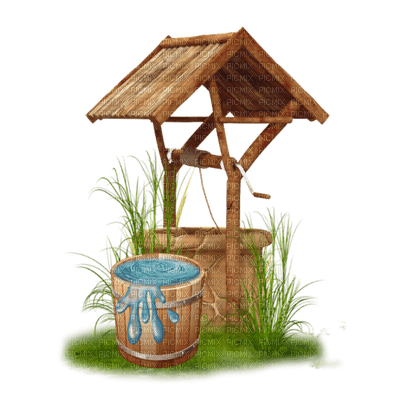 Конспект интегрированного занятия для старшего дошкольного возраста«Колодец, колодец, дай воды напиться…»
  Цель: Воспитывать эмоционально - положительное отношение к историческому прошлому родного края, его культуре. Воспитывать любовь к Родине, через заботливое отношение к живым источникам – воде.Образовательные задачи: Способствовать углублению и обобщению имеющихся у детей знаний о колодце. Вода – является основой жизни на земле. Закрепить представления детей о многообразии культуры и о бытие казачества. Воспитывать интерес к истории и культуре терских казаков. Развивающие задачи. Развивать у детей познавательный интерес к живым источникам – воде. Показать детям, как бережно относились к источникам пресных водоёмов, колодцам в старину. Развивать память, логику и мышление при отгадывании загадок. Закреплять навыки работы с ножницами и кистью, составлять узор в стиле Городецкой и Хохломской росписях.Словарная работа. Продолжать работу по обогащению бытового словаря, учить детей отвечать на вопросы распространёнными предложениями. Обогатить словарный запас, именами существительными: колодец, сруб, хворь, милосердие, жажда.Воспитательные задачи: Продолжать воспитывать чувства любви к Родине, через заботливое отношение к живым источникам – воде. Воспитывать бережное отношение к наследию предков.Коррекционные задачи: Развивать координацию речи и движения, мелкую моторику пальцев рук, закрепить умение вождения хороводов под музыкальное сопровождение.Приёмы: Рассказ, загадывание  загадок, беседа, объяснение, физ. минутка, сравнение, продуктивная  деятельность, музыкальное сопровождение.Оборудование: Заготовки для  аппликации: колодец, ножницы, клей, салфетки, проигрыватель, музыкальный диск с записью песни М. Евдокимова  «Колодец », макет колодца, графин с колодезной водой на подносе, разовые стаканчики по количеству детей, коромысло, вёдра.Предварительная работа.Закрепление росписей: Городецкой, Хохломской. Изготовление заготовок этих росписей из цветной бумаги.Разучивание хоровода на музыкальном занятии «У Колодца»Экскурсия к колодцу.Разучивание пословиц, поговорок о воде.Ход занятия.Воспитатель: Здравствуйте, ребята! У меня сегодня замечательное настроение, потому что мы с вами отправляемся в путешествие в одно замечательное место, а вот что мы там увидим, вы догадаетесь, отгадав мою загадку:Он построен под землёй,Поит свежей всех водой.Всё в деревне его знают,Воду ведрами черпают…(Колодец)Воспитатель:- Ой, ребята, а что это у нас в группе стоит?Дети: Колодец.Воспитатель: Зачем нужен колодец?Дети: Чтоб воду набирать.Воспитатель: Правильно. Это сейчас у нас у всех в квартирах есть кран, и вода течет по трубам. А раньше на окраине станицы был колодец, и люди ходили к нему за водой. Колодец рыли всем селом. Они были очень глубокие, и вода в них была чистая и студеная. Стенки колодца укрепляли бревнами, чтобы в них земля не осыпалась.Посмотрите, ребята, наш колодец тоже сделан из бревен. Эти бревна называются срубом. Над колодцем делали крышу или закрывали крышкой.Зачем на колодце нужна крыша?Дети: Чтоб снег и дождь не капали, чтоб листья и мусор не попадали в воду.Воспитатель: Правильно, ребята.Так чем укрепляли стенки колодца?Как называются бревна?Какая вода в колодце? (Ответы детей).По колодцам о жизни в станице говорили. Стоит колодец – значит, живёт и здравствует русское поселение. Конечно, нам с вами гораздо удобнее и привычнее пользоваться водой из крана, но вода, взятая в «тиски железных труб», лишена свободы, а значит и своей живительной силы.Физ. минутка:Родничок меж трав бежит (бег на месте)Тихо по камням журчит:С камешка на камень – скокПрыгает наш родничок (дети прыгают)Родничок наш изогнулся,Влево, вправо повернулся (повороты в стороны)Между кочек затаился (приседают на корточки)Вверх на горку заискрился (поднимаются)Снова быстро побежал, (бегут на месте)В реку широкую упал! (дети все сбегаются вместе, образуя реку)
         Воспитатель: Я хочу вам рассказать про эти деревенские колодца.
Вот, представьте, закройте глаза, стоит деревня вся в зелени, а в центре большой, красивый колодец. (вносят макет колодца, звучит фонограмма песни «Колодец».  Дети вместе с воспитателем рассматривают колодец). Из такого колодца все жизненную влагу черпали. Родился ребёнок – этой водой обмывали. Глоток колодезной воды подносили тем, кто уходил в армию, на войну, или покидал родную деревню, чтобы назад к родному порогу вернулись.Ещё чуть, чуть и в окна солнце льётся,
И золотит крыльцо, и красит двор,
И около прекрасного колодца,
Уже старушки вяжут разговор.
Старые люди – мудрые люди. И пусть жизнь их была не такой уж радостной, они сохранили то душевное тепло, то милосердное терпение, которого так часто не хватает сегодня нам молодым. А сколько сказок хранит их память, сколько песен. И, конечно, нередко уводила гармошка девичьи песни к деревенскому колодцу.(Звучит русская мелодия, и все дети водят хоровод вокруг колодца).Немало примет связанных с водой, бытует на Руси. Вот послушайте самые распространённые:Если перешли дорогу с пустыми ведрами – к неудаче, а с полными – к везению.Если вода в колодце вдруг исчезла, высохла – к большой беде.
Пустой колодец, сруб сухой и голый,
И нет пустыне края и конца.
Колодцы умирают словно люди,
И мертвыми стоят.
А ты однажды, приди напиться,
Опалён бедой,
Ведь не хватает чьей то жажды,
Чтоб сруб наполнился водой.
        Без воды нет жизни. Так давайте, дети, все вместе будем охранять живые источники воды, не дадим умереть живительной влаге.Давайте не засорять реки, озёра. Давайте делать природе добро, и она нам тоже отплатит добром!В народе говорят: «Вода и хворь сымает». А вот если зимой, в крещенский праздник, набрать рано утром до восхода солнца, воды в колодце, то эта вода – от многих болезней излечит.Сегодня на наше занятие нам принесли  воду из колодца.(Звучит русская мелодия и русская красавица вносит колодезную воду в графине, поит детей).Поймите, что нет роднее ничего,
Чем тот родник,
Дающий влагу жизни,
Вернись и поклонись,
И дай напиться детям из него.
(Звучит фонограмма «Колодец»)Ребята, а сейчас вы сделаете каждый «свой колодец» и пусть в вашем колодце никогда не пропадёт вода. Берегите его и охраняйте, давайте из него воду всем жаждущим. (Дети украшают макеты колодца, раннее заготовленными вырезками. Звучит фонограмма «Колодец» в исполнении М. Евдокимова).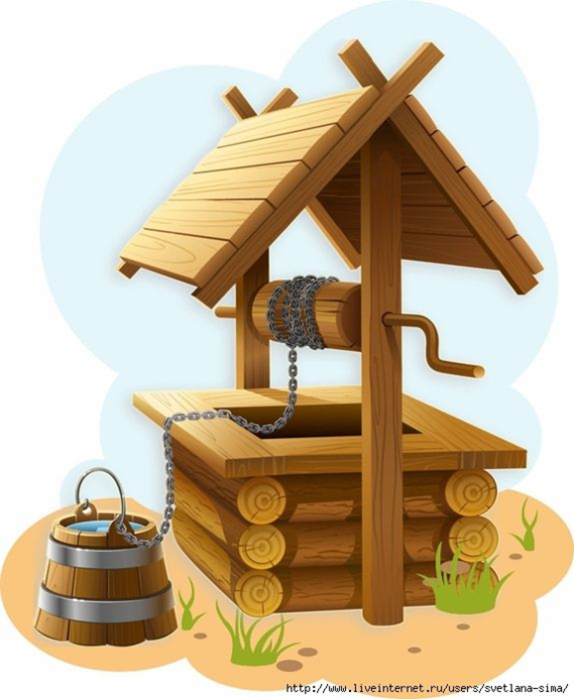 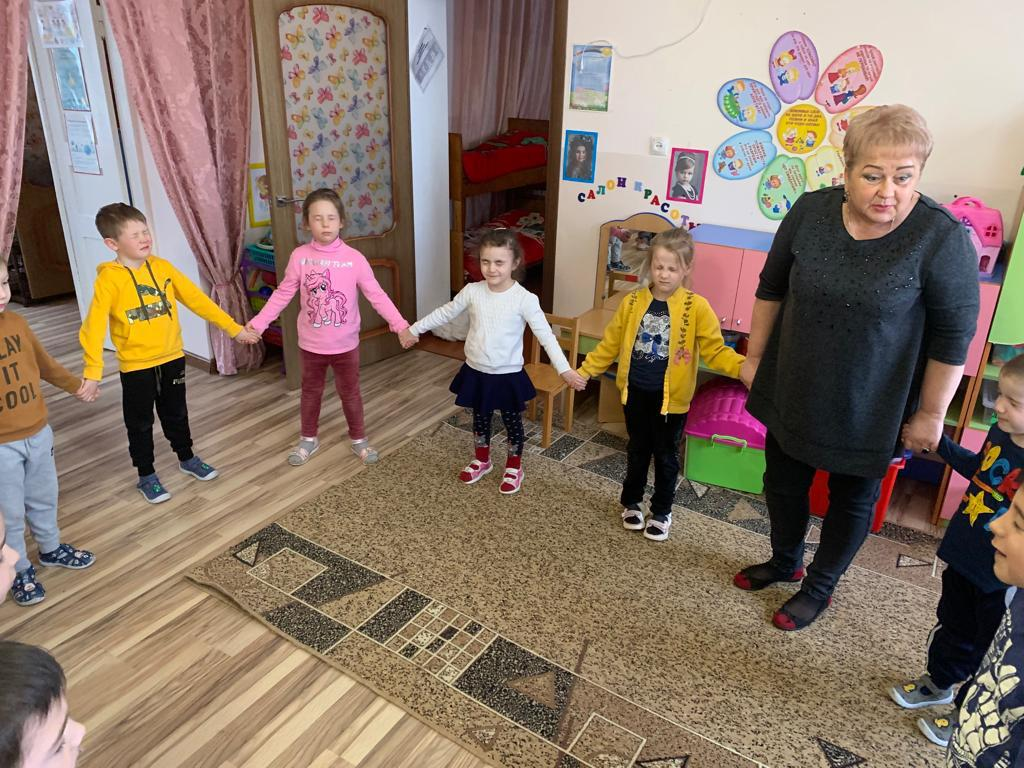 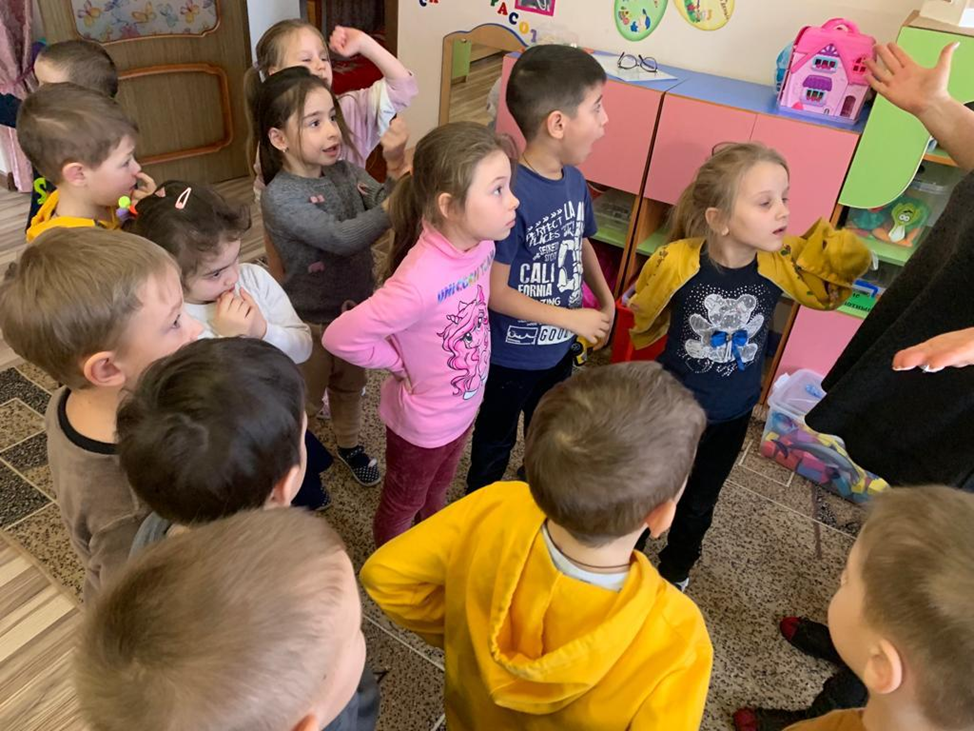 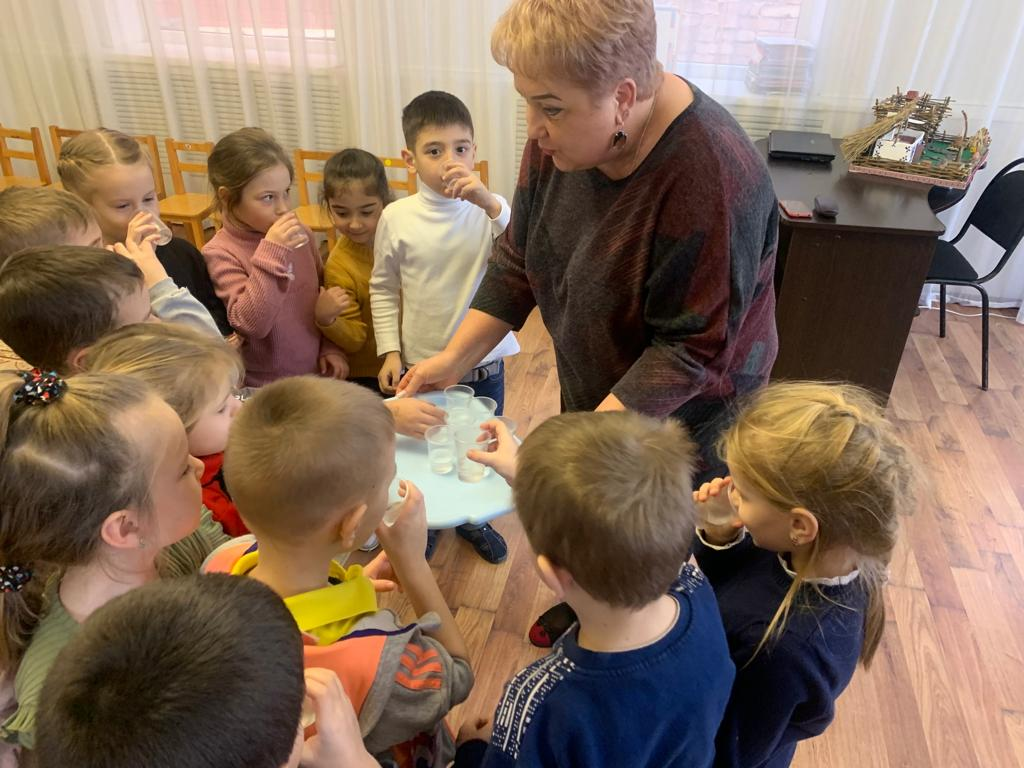 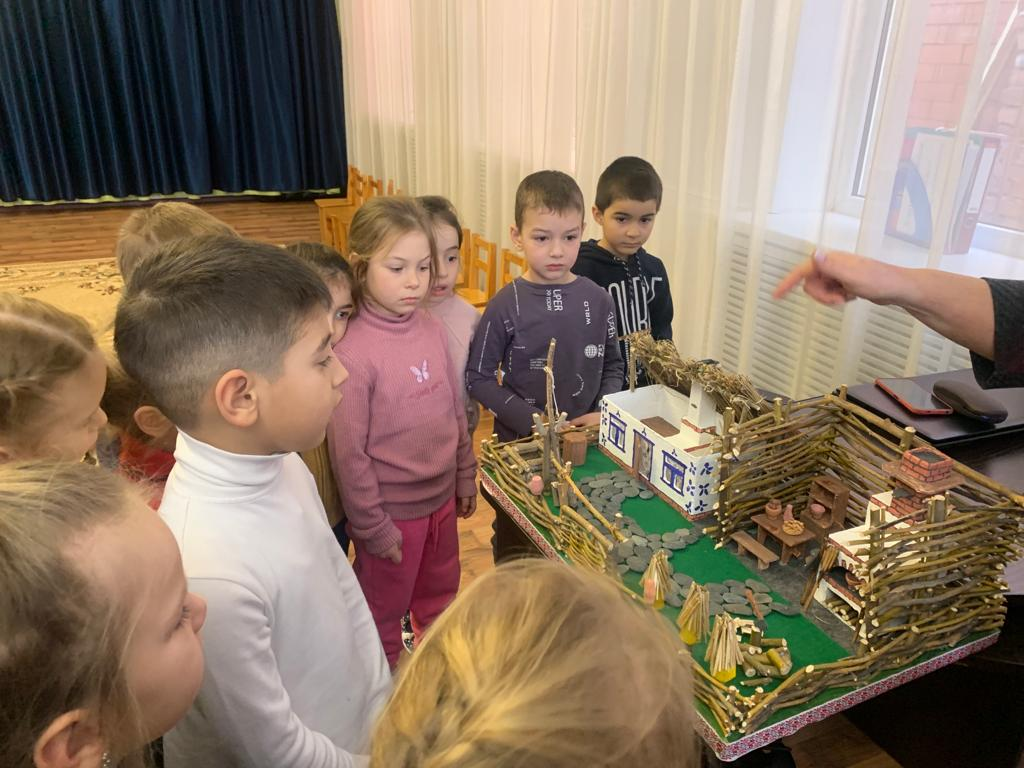 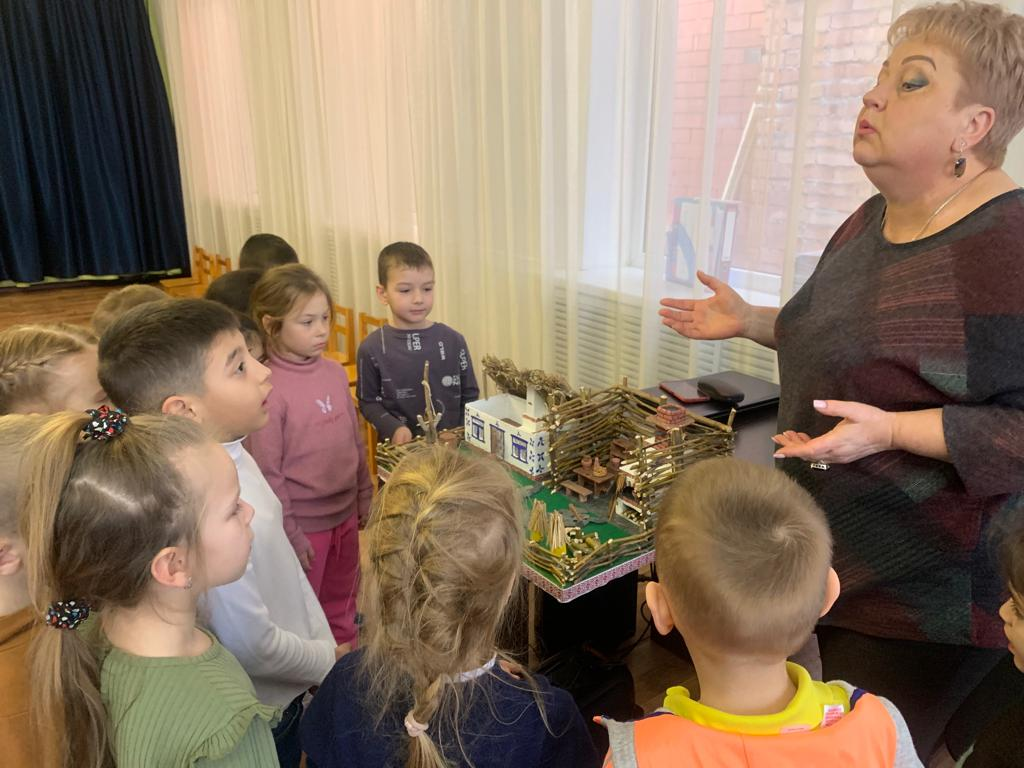 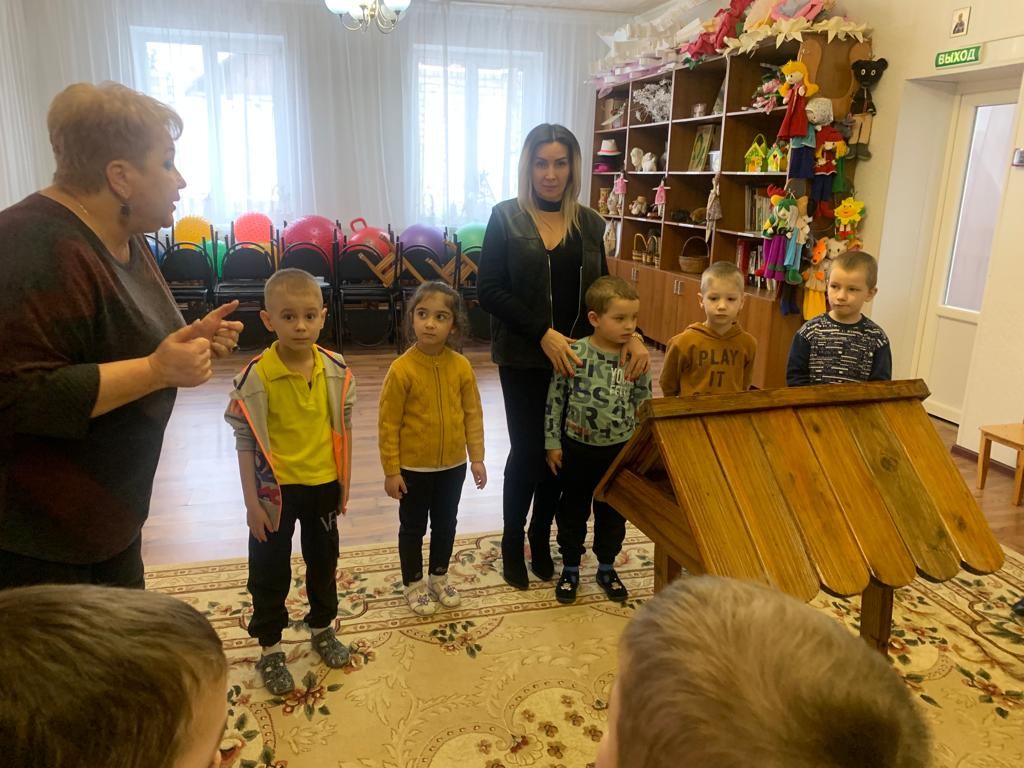 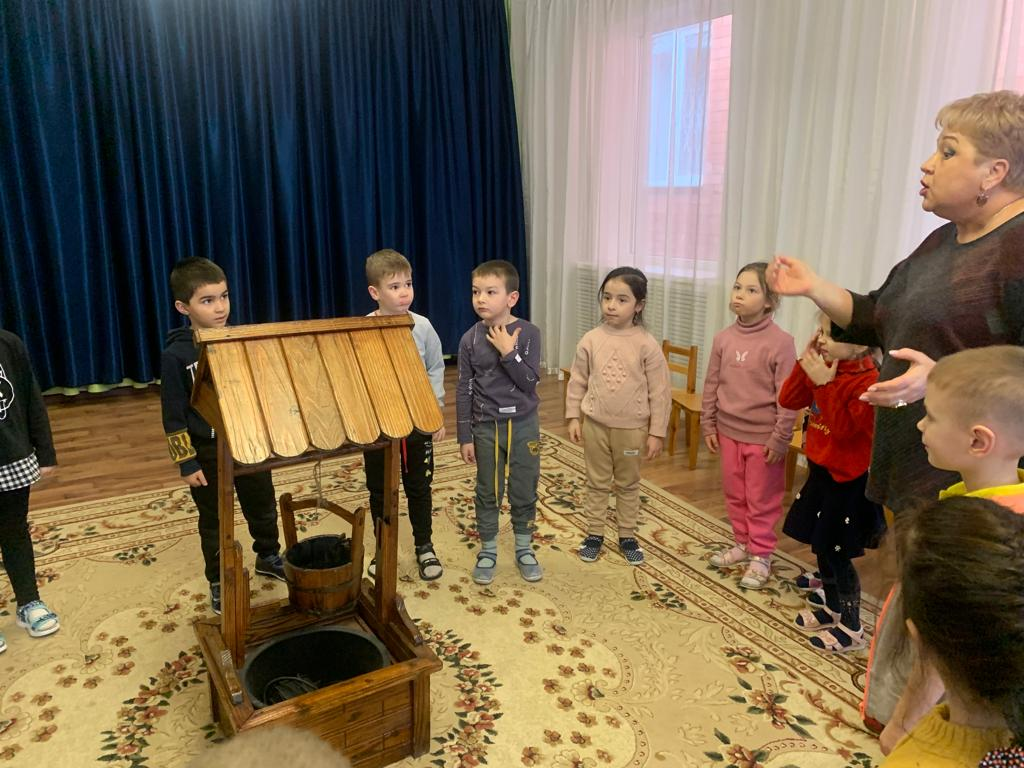 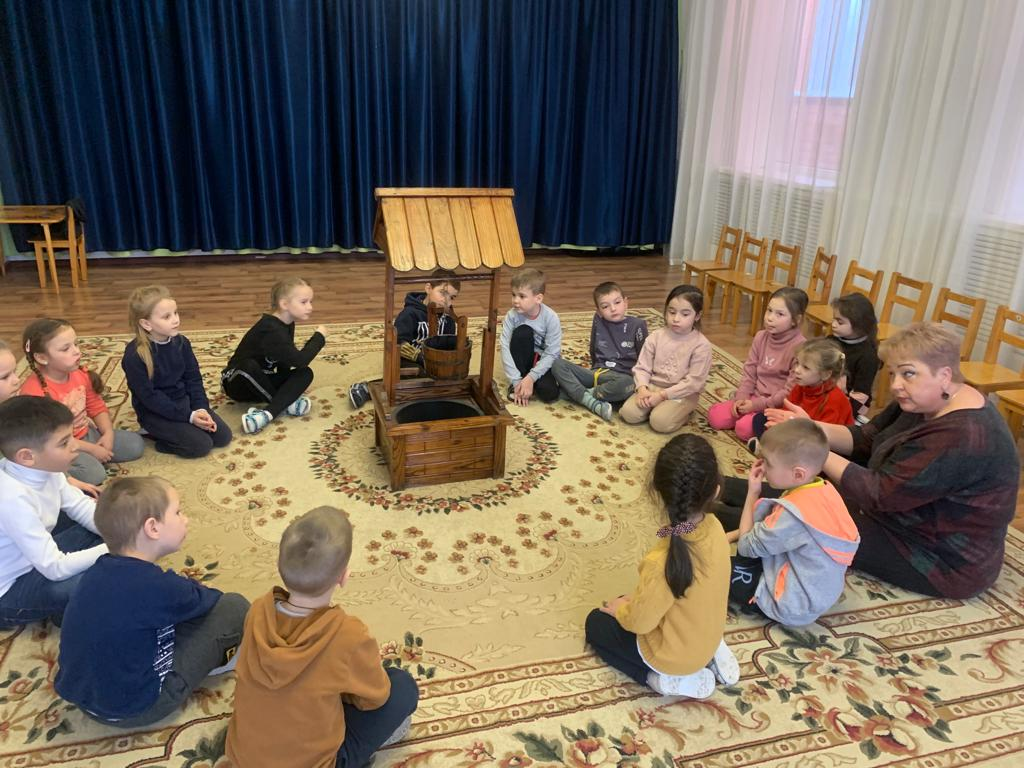 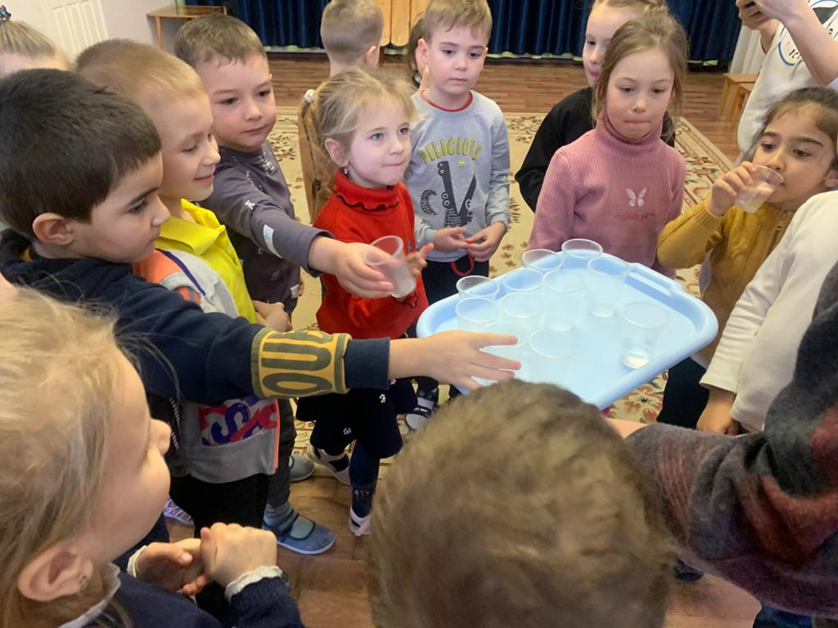 МУНИЦИПАЛЬНОЕ БЮДЖЕТНОЕ ДОШКОЛЬНОЕ ОБРАЗОВАТЕЛЬНОЕ
 УЧРЕЖДЕНИЕ «ДЕТСКИЙ САД №23  СТ. АРХОНСКАЯ»МУНИЦИПАЛЬНОГО ОБРАЗОВАНИЯ - ПРИГОРОДНЫЙ РАЙОНРЕСПУБЛИКИ СЕВЕРНАЯ ОСЕТИЯ – АЛАНИЯ 